UNIVERSIDADE DO ESTADO DE SANTA CATARINA – UDESC 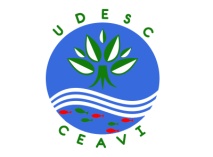 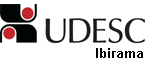 CENTRO DE EDUCAÇÃO SUPERIOR DO ALTO VALE DO ITAJAÍ – CEAVIDIREÇÃO DE ENSINO – DENPLANO DE ENSINODEPARTAMENTO: DCCDISCIPLINA: MERCADO DE CAPITAIS		SIGLA: 51MCPPROFESSOR: Marilei Kroetz		E-mail: marilei.kroetz@udesc.br                          Rubens Staloch   CARGA HORÁRIA TOTAL: 72hs		TEORIA: 72hs		PRÁTICA:CURSO(S): CIÊNCIAS CONTÁBEISSEMESTRE/ANO: 1/2015			PRÉ-REQUISITOS: 31MAF IIOBJETIVO GERAL DO CURSO: Formar profissionais habilitados ao exercício da profissão contábil, proativos, críticos e reflexivos que promovam o desenvolvimento sustentável das organizações e da sociedade, com senso de responsabilidade, competência, criatividade, ética e iniciativa, capacitados a gerenciar informações, assessorando na tomada de decisões.EMENTA: Intermediação Financeira. Sistema Financeiro Nacional. Mercados Financeiros e Títulos.  Princípios de Investimentos. Títulos Públicos e Títulos Privados. Mercado de Capitais. Mercado de Ações (mercado a vista e mercado a prazo). Análise Fundamentalista e Análise Técnica de Ações. Fundos e Clubes de Investimentos.OBJETIVO GERAL DA DISCIPLINA: Proporcionar ao discente o conhecimento básico da estrutura do mercado financeiro e de capitais do Brasil, suas formas de funcionamento e a importância dos mesmos na conjuntura econômica e desenvolvimento do país, permitindo que o mesmo tenha habilidade para identificar no seu dia-a-dia os conceitos e conteúdos da disciplina transformando-os em ferramentas de gestão e de tomadas de decisões.OBJETIVOS ESPECÍFICOS/DISCIPLINA: - Compreender a importância do mercado financeiro e do mercado de capitais para o desenvolvimento das atividades produtivas e suas contribuições para o crescimento econômico do país; - Entender as políticas econômicas e seus efeitos sobre o mercado financeiro e os investimentos produtivos e financeiros;- Compreender o papel dos intermediários financeiros e sua importância para o desenvolvimento de uma economia;- Entender a dinâmica e a interligação do Sistema Financeiro Nacional com o Sistema Financeiro Internacional;- Conhecer a estrutura e funcionamento do Sistema Financeiro Nacional; - Identificar os diferentes produtos e serviços oferecidos pelo Sistema Financeiro Nacional;- Analisar a viabilidade de investimentos nos produtos oferecidos pelo Sistema F inanceiro; - Compreender os mecanismos de funcionamento do mercado de capitais brasileiro; - Elencar as principais estratégias operacionais, destacando a importância do uso das ferramentas para a determinação de uma boa estratégia de investimento; - Classificar as carteiras de mercado a fim de perceber a sua existência e importância na tomada de decisões diante dos riscos e retornos;- Exemplificar a composição das carteiras de investimentos para os diferentes perfis de investidores, mostrando os riscos.  CRONOGRAMA DE ATIVIDADES:METODOLOGIA PROPOSTA: Aulas contextualizadas e expositivas, com utilização de apontamentos no quadro e de recursos audiovisuais;Aulas com resolução de exercícios práticos aplicados ao conteúdo; Utilização de periódicos para estudos de casos pertinentes à teoria estudada; Aulas dialogadas e atividades em equipes.Atividades extraclasses e listas de exercícios extraclasse;Utilização de websites para análise de produtos financeiros;Palestras;AVALIAÇÃO: Serão realizadas 04 avaliações, assim distribuídas:L1 – Atividade Extraclasse – Lista de Exercícios 1 – (Peso 10% da média final).P1 - Prova com questões descritivas e objetivas. Individual, sem consulta e correspondendo a 30% da média final.P2 - Prova com questões descritivas, objetivas e cálculos. Individual, com consulta e correspondendo a 30% da média final.P3 – Prova com questões descritivas, objetiva e estudo de caso relativo a temas estudados em aula, individual e correspondendo a 30% da média final.OBS.: As datas das avaliações poderão ser ajustadas ao longo do semestre.BIBLIOGRAFIA PRINCIPAL: 1) ASSAF NETO, Alexandre. Mercado Financeiro. 11ª Ed. São Paulo: Atlas, 2012. 392 p.    Nº de chamada: 332.6 A844m2) MELLAGI FILHO, Armando; ISHIKAWA, Sérgio. Mercado financeiro e de capitais. 2ª Ed. São Paulo: Atlas, 2007. 382 p.      Nº de chamada: 332.6m  3) PINHEIRO, Juliano Lima. Mercado de capitais: fundamentos e técnicas. 7ª Ed. São Paulo: Atlas, 2014. 606 p.            Nº de chamada: 332.6 P654m BIBLIOGRAFIA COMPLEMENTAR:BRITO, Oasis. Mercado financeiro: estruturas, produtos, serviços, riscos e controle gerencial. São Paulo: Saraiva, 2005. 400 p.     Nº de chamada: 332.6 B862mDUARTE JUNIOR, Antônio Marcos. Gestão de riscos para fundos de investimentos. São Paulo: Pearson Prentice Hall, 2005. 182 p.         Nº de chamada: 332.67 D812gFERREIRA, José Antônio Stark. Finanças corporativas: conceitos e aplicações. São Paulo: Pearson Prentice Hall, 2005. 556 p.          Nº de chamada: 658.15 F383fFORTUNA, Eduardo. Mercado financeiro, produtos e serviços. 11ª Ed. Verificada e ampliada. Rio de Janeiro: Qualitimark, 1995.            Nº Chamada: 332.1 F745mLAGIOIA, Umbelina Cravo Teixeira. Fundamentos do mercado de capitais. São Paulo: Atlas, 2007.  Nº de chamada: 332.6 L173fLEAL, Ricardo Pereira Camara; COSTA JUNIOR, Newton Carneiro Affonso da; LEMGRUBER, Eduardo Facó. Finanças corporativas. São Paulo: Atlas, 2000. 180 p.    Nº de chamada: 658.152 F491LIMA, Gerlando Augusto Sampaio Franco de; LIMA, Iran Siqueira; PIMENTEL, Renê Coppe. (Orgs). Curso de mercado financeiro: tópicos especiais. 2ª Ed. São Paulo: Atlas, 2012. 579 p.   Nº de Chamada: 332.6 C977cSites para consulta:www.fundamentus.com.brwww.xpe.com.brwww.infomoney.com.brwww.bmfbovespa.com.brOBS.: HORÁRIO DE ATENDIMENTO EXTRACLASSE: DE SEGUNDA-FEIRA À SEXTA-FEIRA, DAS 14:30 AS 17:30.DATAHORÁRIOCONTEÚDO0125/02/201518:50 – 22:201. Apresentação do Plano de Ensino.2. Revisão de conceitos fundamentais de economia: Indicadores econômicos: PIB, Taxa Selic, Indicadores de Inflação, Risco-país, Balança Comercial, Taxa de Câmbio, Projeções ou perspectivas para indicadores econômicos;  Intermediação financeira e funções da moeda; Políticas Econômicas;0204/03/201518:50 – 22:20 3. Sistema Financeiro Internacional: investidores internacionais, centros financeiros globais.3. Sistema Financeiro Nacional: Estrutura, Subsistema Normativo, Subsistema de Intermediação, outros Órgãos do Sistema.11/03/2015Feriado Municipal Ibirama0318/03/201518:50 – 22:204. Mercados Financeiros: Mercado Monetário; Mercado de Crédito.0425/03/201518:50 – 22:20L1 – Atividade Extraclasse – Lista de Exercícios 1 – (Peso 10% da média final). Ausência da professora para participação do Conselho Universitário – CONSUNI.0501/04/201518:50 – 22:204. Mercados Financeiros: Mercado de Capitais e Mercado Cambial.0608/04/201518:50 – 22:20P1 - Prova com questões descritivas e objetivas. Individual, sem consulta e correspondendo a 30% da média final.0715/04/201518:50 – 22:205. Mercados Financeiros: desregulamentação, desintermediação, securitização ou titularização, inovação financeira, globalização.0822/04/201518:50 – 22:205. Mercados Financeiros: ativos ou produtos – renda fixa e renda variável.0929/04/201518:50 – 22:205. Produtos Financeiros: CDB; CDI; Caderneta de Poupança; Hotmoney; Desconto Simples de Títulos; Factoring. Títulos Públicos Federais; Títulos Privados – Commercial Papers, Debêntures, Bonds, Relação price/yeld.1006/05/201518:50 – 22:205. Produtos Financeiros: imóveis, ouro, moeda estrangeira, renda fixa, LCI, LCA, capitalização, consórcio, previdência complementar.1113/05/201518:50 – 22:206. Fundos e Clubes de Investimentos: fundos de curto e longo prazos – dinâmicas de aplicações e resgates.1220/05/201518:50 – 22:20P2 - Prova com questões descritivas, objetivas e cálculos. Individual, com consulta e correspondendo a 30% da média final.1327/05/201518:50 – 22:207. Mercado de Capitais: Bolsa de Valores no Mundo e no Brasil,  mercado primário e mercado secundário.1403/06/201518:50 – 22:207. Mercado de Capitais: acesso das empresas ao mercado acionário, processo de emissão de ações.1510/06/201518:50 – 22:208. Mercado de Ações: mercado à vista, mercado a termo, mercado de opções, mercado futuro, derivativos.1617/06/201518:50 – 22:209. Análise Fundamentalista: conceitos e definições, análise setorial e análise de fundamentos da empresa.1724/06/201518:50 – 22:2010. Análise Técnica: análise gráfica.1801/07/201518:50 – 22:20P3 – Prova com questões descritivas, objetiva e estudo de caso relativo a temas estudados em aula. Em dupla e correspondendo a 30% da média final.08/07/201518:50 – 21:00EXAME FINAL 